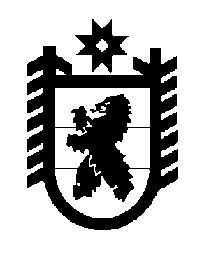 Российская Федерация Республика Карелия    ПРАВИТЕЛЬСТВО РЕСПУБЛИКИ КАРЕЛИЯПОСТАНОВЛЕНИЕ                                     от 17 декабря 2016 года № 441-Пг. Петрозаводск О внесении изменения в постановление Правительства Республики Карелия от 15 февраля 2016 года № 46-ППравительство Республики Карелия п о с т а н о в л я е т:Внести в приложение к постановлению Правительства Республики Карелия от 15 февраля 2016 года № 46-П «О распределении на 2016 год субсидий бюджетам муниципальных образований на поддержку мер по обеспечению сбалансированности бюджетов муниципальных образований» (Собрание законодательства Республики Карелия, 2016, № 2, ст. 253; Официальный интернет-портал правовой информации (www.pravo.gov.ru), 19 июля 2016 года, № 1000201607190002) изменение, изложив его в следующей редакции:«Приложение к постановлениюПравительства Республики Карелияот 15 февраля 2016 года № 46-П РАСПРЕДЕЛЕНИЕна 2016 год субсидий бюджетам муниципальных образований  на поддержку мер по обеспечению сбалансированности бюджетов муниципальных образований                                                                                                      (тыс. рублей)ГлаваРеспублики Карелия                                                                 А.П. Худилайнен№ п/пМуниципальное образованиеСумма№ п/пМуниципальное образованиеСумма1231231.Петрозаводский городской округ36 800,02.Беломорский муниципальный район9 617,03.Калевальский муниципальный район48 860,44.Кемский муниципальный район7 098,05.Кондопожский муниципальный район6 759,06.Лахденпохский муниципальный район2 902,07.Лоухский муниципальный район14 908,08.Медвежьегорский муниципальный район4 494,09.Муезерский муниципальный район34 971,010.Олонецкий муниципальный район23 245,011.Прионежский муниципальный район5 201,012.Пряжинский муниципальный район10 342,013.Пудожский муниципальный район10 210,014.Сегежский муниципальный район4 045,015.Сортавальский муниципальный район11 065,016.Суоярвский муниципальный район3 175,0Итого233 692,4».